Library Logo 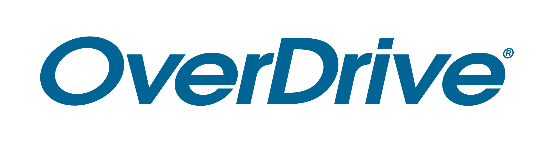 FOR IMMEDIATE RELEASE Library Name Surpasses X Million Ebook, Audiobook [and Digital Magazine] CheckoutsMilestone for digital checkouts achieved through the award-winning Libby appCITY, State or Region – Month Day, Year – Public libraries, the cornerstones of their communities for hundreds of years, have evolved to accommodate the age of digital connectivity. Today, Library name announced that they exceeded a record-breaking X million digital ebook, audiobook [if applicable: and magazine] checkouts for the first time. This accomplishment illustrates the continued growth and importance of libraries to the community.Digital book lending is a convenient way for readers to discover – or rediscover – their local library’s programs and resources. Library name has provided their patrons with 24/7 access to ebooks and audiobooks since [year library started partnering with OverDrive] through OverDrive, the leading digital reading platform for libraries and schools worldwide and creator of the award-winning reading app Libby.[Quote from Library staff member (excitement about the service, benefit to patrons, etc.)]Library name tailors their collection to fit the needs of their diverse community, offering over [X number] ebooks, audiobooks [and digital magazines] including bestsellers and new releases. Readers of all ages can select from virtually every genre, ranging from mystery and romance to cookbooks and travel guides, tech and business guides, young adult and children’s titles, and so much more. [OPTIONAL: The library also offers eReading Room(s) name(s), a dedicated digital space to provide digital books sectioned off from the rest of the catalog with all searches filtered to fit the selected theme, format or age level.]For those who are curious, the X millionth checkout was Author’s Title. [One sentence book synopsis.]Named one of Popular Mechanics’ 20 Best Apps of the Decade, Libby seamlessly connects first-time users and experienced readers with Library name’s digital collection. Readers may start reading or listening for free with a valid library card. This service is compatible with all major computers and devices, including iPhone®, iPad®, Android™ and Windows®. With Libby, readers can also “send to Kindle®” devices and apps [U.S. only]. All titles will automatically expire at the end of the lending period and there are no late fees. Readers can also download titles onto Libby for offline use.To get started enjoying ebooks, audiobooks and more, download Libby or visit [insert Library’s OverDrive URL].About Library nameAdd boilerplate descriptionAbout OverDriveOverDrive strives to create “a world enlightened by reading.” Serving a growing network of 76,000 libraries and schools in 94 countries, OverDrive delivers the industry’s largest digital catalog of ebooks, audiobooks, magazines and other content through award-winning apps. The Libby reading app for libraries is one of Popular Mechanics’ 20 Best Apps of the Decade, the Sora student reading app is one of TIME’s Best Inventions of 2019, and Kanopy is the leading streaming video service for libraries and colleges. Acquired in 2021, TeachingBooks.net offers one of the largest catalogs of supplemental materials that enhance literacy outcomes. Founded in 1986, OverDrive is based in Cleveland, Ohio USA and was named a Certified B Corp in 2017. www.overdrive.comContact:
Library contact nameLibrary namePhone numberEmail address###